ANEXO I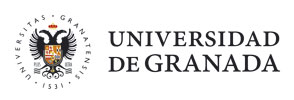 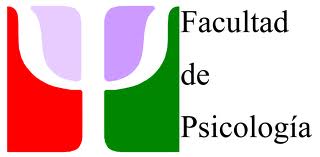 Preinscripción al Trabajo Fin de GradoFacultad de PsicologíaUniversidad de GranadaEs necesario depositar este impreso  en la secretaría del centro y adjuntar copia del expediente académico y copia, si procede, del certificado de beca de iniciación a la investigación y/o de colaboración. Apellidos: ________________________________________________Nombre: __________________________________D.N.I. o Pasaporte: ________________________________Grado de: _________________________Número de Créditos Superados en el Grado:____________________Número de Créditos matriculados en este curso: _________________Nota media del Grado: ___________________________¿Has tenido Beca de iniciación a la investigación? _____(S/N) ¿Y de colaboración?_____(S/N)  Sólo para los alumnos/as que se adscriban en el segundo cuatrimestre:Adscripción provisional a la espera del cierre de las actas _____(S/N)Si se le asignó tutor/a el curso académico anterior y quiere conservarlo para este curso académico, indique el nombre del tutor/a: __________________________________Si va a matricularse en la convocatoria especial (antigua convocatoria de Diciembre), indíquelo a continuación. Convocatoria Especial______________(S/N) Fecha:_________________                                      Firma:________________________________ANEXO II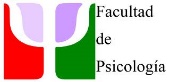 Documento de Alegaciones a la inscripciónDel Trabajo Fin de GradoFacultad de PsicologíaUniversidad de GranadaApellidos: ________________________________________________Nombre: __________________________________D.N.I. o Pasaporte: ________________________________Fecha:_________________             Firma:__________________________________Nota: El alumno ha de adjuntar la documentación necesaria que permita justificar la alegación expuestaANEXO IIIDocumento de Solicitud para TFGen la Modalidad de vinculación con las Prácticas Externas y AutogestiónFacultad de PsicologíaUniversidad de GranadaApellidos: ________________________________________________Nombre: __________________________________D.N.I. o Pasaporte: ________________________________Título del TFG:______________________________________________________________Se solicita modalidad (sólo se puede elegir una de las opciones):	Vinculación con las Prácticas Externas ______(S/N) ¿Qué prácticas?_________________________	Autogestionado ______ (S/N)Tutor Interno: ___________________________Datos del Tutor Externo (en el caso de vinculación con las Prácticas Externas indicar sólo si procede. Deberá indicarse siempre que se solicite la modalidad de Autogestión):	Apellidos: _________________________________________ Nombre:_______________________	Centro de trabajo: _________________________________________Modalidad de TFG que se realizaría: ______________________________________________Fecha: 								Firma:ANEXO III-B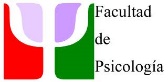 Documento de Solicitud de tutorización de TFGsadicionales y de vinculación con las Becas de Iniciación a la investigación o de ColaboraciónFacultad de PsicologíaUniversidad de GranadaD./Dña.:_________________________________________________________________________________acepta tutorizar el Trabajo Fin de Grado del alumno/a:___________________________________________________________________________________________________________________________________Bajo la modalidad (indíquese lo que proceda): 	TFG Extra_____________ (S/N)	TFG vinculado a beca de iniciación a la investigación:______________ (S/N)	TFG vinculado a beca de colaboración:________________ (S/N)Justificante de la solicitud: Fecha y Firma:ANEXO IV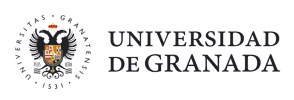 PLANTILLAS DE EVALUACIÓN DEL TUTORHay dos grupos de escalas para la evaluación:1) Habilidades prerrequisitas: requieren una puntuación mínima, sin la cual el TFG no puede llegar al aprobado. La puntuación en estas escalas supondría un 30% de la nota asignada por el tutor. 2) Calidad del trabajo: La puntuación en estas escalas supondría un 70% de la nota asignada por el tutor. Todas las escalas van desde 0 hasta 10 puntos. Los valores extremos y, a menudo, varios de los valores internos, van acompañados de rúbricas (descripciones de la ejecución que corresponden a ese valor en la escala). Las rúbricas indican, pues, qué significado tiene cada puntuación. Es importante ajustarse a ellas cuando se usan las escalas para evaluar el TFG presentado.El tutor/a deberá entregar únicamente el informe final (ÚLTIMA HOJA DEL ANEXO PRESENTE)Evaluación del tutor, hoja 1/11Evaluación del tutor, hoja 2/11Evaluación del tutor, hoja 3/11Evaluación del tutor, hoja 4/11Evaluación del tutor, hoja 5/11Evaluación del tutor, hoja 6/11Evaluación del tutor, hoja 7/11Evaluación del tutor, hoja 8/11Evaluación del tutor, hoja 9/11                     Evaluación del tutor, hoja 10/11INFORME FINAL DEL TUTORApellidos del Alumno/a: ______________________________________Nombre del Alumno/a: _______________________________________Nombre del tutor/a: __________________________________________1) ESCALAS PRERREQUISITAS: El informe de Plagio (coincidencias)  “Turnitin” es adecuado (rodear la opción correcta): 	        SÍ                 NOEl alumno/a ha superado los valores mínimos establecidos en todas y cada una de las escalas de habilidades prerrequisitas (rodear con un círculo la opción correcta): 	SÍ	NOPUNTUACIÓN FINAL PROMEDIO (0-10): _________2) ESCALAS DE CALIDAD DEL TRABAJO: PUNTUACIÓN FINAL PROMEDIO (0-10): _________3) EVALUACIÓN GLOBAL DEL TUTORNOTA GLOBAL DEL TUTOR (0-10): __________[Se calcula según la siguiente fórmula: (nota en punto 1 * 3)/10 + (nota en punto 2 * 7)/10]Observaciones adicionales:ANEXO VPLANTILLAS DE EVALUACIÓN DE LA COMISIÓNHay dos grupos de escalas para la evaluación:1) Habilidades prerrequisitas: requieren una puntuación mínima, sin la cual el TFG no puede llegar al aprobado. 2) Calidad del trabajo: La puntuación en estas escalas supondría un 100% de la nota asignada por la comisión. Todas las escalas van desde 0 hasta 10 puntos. Los valores extremos y, a menudo, varios de los valores internos, van acompañados de rúbricas (descripciones de la ejecución que corresponden a ese valor en la escala). Las rúbricas indican, pues, qué significado tiene cada puntuación. Es importante ajustarse a ellas cuando se usan las escalas para evaluar el TFG presentado.La Comisión evaluadora deberá entregar únicamente el informe final (ÚLTIMA HOJA DEL ANEXO PRESENTE).Evaluación de la comisión, hoja 1/11Evaluación de la comisión, hoja 2/11Evaluación de la comisión, hoja 3/11Evaluación de la comisión, hoja 4/11Evaluación de la comisión, hoja 5/11Evaluación de la comisión, hoja 6/11Evaluación de la comisión, hoja 7/11Evaluación de la comisión, hoja 8/11Evaluación de la comisión, hoja 9/11Evaluación de la comisión, hoja 10/11INFORME FINAL DE LA COMISIÓNTribunal # ____ 	Fecha:____________Apellidos y Nombre del alumno/a:_________________________________________________Miembros de la Comisión (Firmar al lado del nombre):1.___________________________________________________________________________2.___________________________________________________________________________3.___________________________________________________________________________1) ESCALAS PRERREQUISITAS: El alumno/a ha superado los valores mínimos (puntuación >2) establecidos en todas y cada una de las escalas de habilidades prerrequisitas (rodear con un círculo la opción correcta):  SÍ      NO2) ESCALAS DE CALIDAD DEL TRABAJO Y VALORACIÓN GLOBAL DE LA COMISIÓNNótese que la puntuación otorgada por la comisión debe oscilar entre la puntuación otorgada por el tutor menos 1 punto hasta 10 puntos. PUNTUACIÓN FINAL PROMEDIO (0-10): _________3) Informe de Idoneidad del TFG	SI _____      NO _____La respuesta negativa en este apartado supone el Suspenso del TFG evaluado. En este caso, se debe rellenar el siguiente apartado razonando los motivos de dicha ausencia de idoneidad.4) Si la puntuación total del alumno en el punto 2 es mayor o igual a 9, la comisión propone este trabajo como candidato a la Matrícula de Honor (marcar lo que proceda): 	SI	NOObservaciones:ANEXO VIDeclaración de Originalidad del TFG(Este documento debe adjuntarse tras la portada del TFG)	D./Dña. ______________________________________________________, con DNI (o pasaporte) __________________________ declaro que el presente Trabajo de Investigación es original, no habiéndose utilizado fuente sin ser citadas debidamente. En caso de TFGs vinculados con las Prácticas Externas, declaro que el TFG es un trabajo con entidad independiente a la memoria de prácticas presentada. Para que conste así lo firmo el presente en ____________________________________________Firma del alumno/aANEXO VII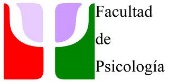 Encuesta de Retroalimentación del TFG: Alumnos/as	El cuestionario que vas a rellenar es anónimo y tiene como objetivo mejorar el TFG en sus futuras ediciones. Agradecemos tu colaboración. En las escalas tipo “Likert”, donde debes responder de 1 a 5           (1 significaría “Nada” y 5 “Mucho”). Curso Académico: ___________________ Departamento adscrito al TFG: __________________________________________Tipo de TFG:___________________________________________________________Fecha de la asignación:  Primer Cuatrimestre 	 Segundo CuatrimestreA continuación te dejamos un espacio para que puedas realizar cualquier otra anotación que pueda mejorar el TFG o desees reflejar en este cuestionario. ¡¡¡GRACIAS POR TU COLABORACIÓN!!!A la Atención del Coordinador/a del Grado de LogopediaANEXO VIIIPropuesta de TFGSe aconseja para la elaboración de esta propuesta haber leído previamente el documento de normativas.Título: ___________________________________________________________________Tutor/es Responsable/s: ______________________________________________________			 ______________________________________________________			 ______________________________________________________			 ______________________________________________________Departamento: :_____________________________________________________________Número de plazas máximo que se ofertarían: ____Tipo de TFG :_______________________________________Breve descripción (No más de 150 palabras):Bibliografía a emplear (especificar revisiones, manuales y artículos de investigación, entre 12 y 20 artículos): Información básica sobre protección de sus datos personales aportadosInformación básica sobre protección de sus datos personales aportadosInformación básica sobre protección de sus datos personales aportadosResponsableUniversidad de GranadaUniversidad de GranadaLegitimaciónLa Universidad de Granada se encuentra legitimada para el tratamiento de sus datos por ser necesario para el cumplimiento de una misión realizada en interés público o en el ejercicio de los poderes públicos. Art. 6.1.e) del Reglamento General de Protección de DatosLa Universidad de Granada se encuentra legitimada para el tratamiento de sus datos por ser necesario para el cumplimiento de una misión realizada en interés público o en el ejercicio de los poderes públicos. Art. 6.1.e) del Reglamento General de Protección de DatosFinalidadGestionar preinscripción de su trabajo fin de grado.Gestionar preinscripción de su trabajo fin de grado.DestinatariosNo se prevén salvo obligación legal.No se prevén salvo obligación legal.Derechos:Tienen derecho a solicitar el acceso, oposición, rectificación,  supresión o limitación del tratamiento de sus datos, tal y como se explica en la información adicional.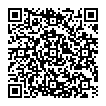 Tienen derecho a solicitar el acceso, oposición, rectificación,  supresión o limitación del tratamiento de sus datos, tal y como se explica en la información adicional.Información AdicionalPuede consultar la información adicional y detallada sobre protección de datos en el siguiente enlace: https://secretariageneral.ugr.es/pages/proteccion_datos/leyendas-informativas/_img/informacionadicionalgestionacademica/!Información básica sobre protección de sus datos personales aportadosInformación básica sobre protección de sus datos personales aportadosInformación básica sobre protección de sus datos personales aportadosResponsableUniversidad de GranadaUniversidad de GranadaLegitimaciónLa Universidad de Granada se encuentra legitimada para el tratamiento de sus datos por ser necesario para el cumplimiento de una misión realizada en interés público o en el ejercicio de los poderes públicos. Art. 6.1.e) del Reglamento General de Protección de DatosLa Universidad de Granada se encuentra legitimada para el tratamiento de sus datos por ser necesario para el cumplimiento de una misión realizada en interés público o en el ejercicio de los poderes públicos. Art. 6.1.e) del Reglamento General de Protección de DatosFinalidadGestionar alegaciones a la inscripción del trabajo fin de gradoGestionar alegaciones a la inscripción del trabajo fin de gradoDestinatariosNo se prevén salvo obligación legal.No se prevén salvo obligación legal.Derechos:Tienen derecho a solicitar el acceso, oposición, rectificación,  supresión o limitación del tratamiento de sus datos, tal y como se explica en la información adicional.Tienen derecho a solicitar el acceso, oposición, rectificación,  supresión o limitación del tratamiento de sus datos, tal y como se explica en la información adicional.Información AdicionalPuede consultar la información adicional y detallada sobre protección de datos en el siguiente enlace: https://secretariageneral.ugr.es/pages/proteccion_datos/leyendas-informativas/_img/informacionadicionalgestionacademica/!Información básica sobre protección de sus datos personales aportadosInformación básica sobre protección de sus datos personales aportadosInformación básica sobre protección de sus datos personales aportadosResponsableUniversidad de GranadaUniversidad de GranadaLegitimaciónLa Universidad de Granada se encuentra legitimada para el tratamiento de sus datos por ser necesario para el cumplimiento de una misión realizada en interés público o en el ejercicio de los poderes públicos. Art. 6.1.e) del Reglamento General de Protección de DatosLa Universidad de Granada se encuentra legitimada para el tratamiento de sus datos por ser necesario para el cumplimiento de una misión realizada en interés público o en el ejercicio de los poderes públicos. Art. 6.1.e) del Reglamento General de Protección de DatosFinalidadGestionar alegaciones a la inscripción del trabajo fin de gradoGestionar alegaciones a la inscripción del trabajo fin de gradoDestinatariosNo se prevén salvo obligación legal.No se prevén salvo obligación legal.Derechos:Tienen derecho a solicitar el acceso, oposición, rectificación,  supresión o limitación del tratamiento de sus datos, tal y como se explica en la información adicional.Tienen derecho a solicitar el acceso, oposición, rectificación,  supresión o limitación del tratamiento de sus datos, tal y como se explica en la información adicional.Información AdicionalPuede consultar la información adicional y detallada sobre protección de datos en el siguiente enlace: https://secretariageneral.ugr.es/pages/proteccion_datos/leyendas-informativas/_img/informacionadicionalgestionacademica/!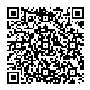 Información básica sobre protección de sus datos personales aportadosInformación básica sobre protección de sus datos personales aportadosInformación básica sobre protección de sus datos personales aportadosResponsableUniversidad de GranadaUniversidad de GranadaLegitimaciónLa Universidad de Granada se encuentra legitimada para el tratamiento de sus datos por ser necesario para el cumplimiento de una misión realizada en interés público o en el ejercicio de los poderes públicos. Art. 6.1.e) del Reglamento General de Protección de DatosLa Universidad de Granada se encuentra legitimada para el tratamiento de sus datos por ser necesario para el cumplimiento de una misión realizada en interés público o en el ejercicio de los poderes públicos. Art. 6.1.e) del Reglamento General de Protección de DatosFinalidadGestionar su solicitud de tutorización de TFGs adicionales.Gestionar su solicitud de tutorización de TFGs adicionales.DestinatariosNo se prevén salvo obligación legal.No se prevén salvo obligación legal.Derechos:Tienen derecho a solicitar el acceso, oposición, rectificación,  supresión o limitación del tratamiento de sus datos, tal y como se explica en la información adicional.Tienen derecho a solicitar el acceso, oposición, rectificación,  supresión o limitación del tratamiento de sus datos, tal y como se explica en la información adicional.Información AdicionalPuede consultar la información adicional y detallada sobre protección de datos en el siguiente enlace: https://secretariageneral.ugr.es/pages/proteccion_datos/leyendas-informativas/_img/informacionadicionalgestionacademica/!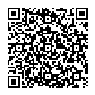 HABILIDADES PRERREQUISITAS PARA PRESENTAR EL TFGHABILIDADES PRERREQUISITAS PARA PRESENTAR EL TFGHABILIDADES PRERREQUISITAS PARA PRESENTAR EL TFGHABILIDADES PRERREQUISITAS PARA PRESENTAR EL TFGEstas escalas evalúan habilidades prerrequisitas y requieren alcanzar un valor mínimo, sin el cual el TFG no puede llegar al aprobado. Estas escalas evalúan habilidades prerrequisitas y requieren alcanzar un valor mínimo, sin el cual el TFG no puede llegar al aprobado. Estas escalas evalúan habilidades prerrequisitas y requieren alcanzar un valor mínimo, sin el cual el TFG no puede llegar al aprobado. Estas escalas evalúan habilidades prerrequisitas y requieren alcanzar un valor mínimo, sin el cual el TFG no puede llegar al aprobado. Si se alcanzan los valores mínimos en cada escala, la puntuación se promedia. La nota máxima obtenible es un 30% de la nota final asignada por el tutor.Si se alcanzan los valores mínimos en cada escala, la puntuación se promedia. La nota máxima obtenible es un 30% de la nota final asignada por el tutor.Si se alcanzan los valores mínimos en cada escala, la puntuación se promedia. La nota máxima obtenible es un 30% de la nota final asignada por el tutor.Si se alcanzan los valores mínimos en cada escala, la puntuación se promedia. La nota máxima obtenible es un 30% de la nota final asignada por el tutor.Originalidad y plagio:Originalidad y plagio:Originalidad y plagio:0Plagio cortapega sin citar fuentes (IMPORTANTE: basta con detectar un par de casos de este tipo de plagio en el TFG para asignarle el valor de cero en esta escala). Plagio cortapega sin citar fuentes (IMPORTANTE: basta con detectar un par de casos de este tipo de plagio en el TFG para asignarle el valor de cero en esta escala). Plagio cortapega sin citar fuentes (IMPORTANTE: basta con detectar un par de casos de este tipo de plagio en el TFG para asignarle el valor de cero en esta escala). Plagio cortapega sin citar fuentes (IMPORTANTE: basta con detectar un par de casos de este tipo de plagio en el TFG para asignarle el valor de cero en esta escala). 12Se citan las fuentes, pero se hace un uso excesivo de citas literales.Se citan las fuentes, pero se hace un uso excesivo de citas literales.Se citan las fuentes, pero se hace un uso excesivo de citas literales.Se citan las fuentes, pero se hace un uso excesivo de citas literales.345Paráfrasis de las fuentes, sin hacer más que reproducir la información contenida en ellas. Se citan correctamente casi todas las fuentes.Paráfrasis de las fuentes, sin hacer más que reproducir la información contenida en ellas. Se citan correctamente casi todas las fuentes.Paráfrasis de las fuentes, sin hacer más que reproducir la información contenida en ellas. Se citan correctamente casi todas las fuentes.Paráfrasis de las fuentes, sin hacer más que reproducir la información contenida en ellas. Se citan correctamente casi todas las fuentes.67Reproducción de la información de las fuentes, y cierto grado de síntesis. Se citan correctamente casi todas las fuentes.Reproducción de la información de las fuentes, y cierto grado de síntesis. Se citan correctamente casi todas las fuentes.Reproducción de la información de las fuentes, y cierto grado de síntesis. Se citan correctamente casi todas las fuentes.Reproducción de la información de las fuentes, y cierto grado de síntesis. Se citan correctamente casi todas las fuentes.89Uso de la información recogida de fuentes para extraer nuevas ideas y conclusiones o apoyar argumentos propios. Se citan correctamente casi todas las fuentes.Uso de la información recogida de fuentes para extraer nuevas ideas y conclusiones o apoyar argumentos propios. Se citan correctamente casi todas las fuentes.Uso de la información recogida de fuentes para extraer nuevas ideas y conclusiones o apoyar argumentos propios. Se citan correctamente casi todas las fuentes.Uso de la información recogida de fuentes para extraer nuevas ideas y conclusiones o apoyar argumentos propios. Se citan correctamente casi todas las fuentes.10Realización de una contribución original a la disciplina perfectamente apoyada en fuentes citadas correctamente.Realización de una contribución original a la disciplina perfectamente apoyada en fuentes citadas correctamente.Realización de una contribución original a la disciplina perfectamente apoyada en fuentes citadas correctamente.Realización de una contribución original a la disciplina perfectamente apoyada en fuentes citadas correctamente.PUNTUACION (0-10)Puntuación <1, TFG no apto.Puntuación <1, TFG no apto.Informe sobre los datos de plagio suministrado por el programa “Turnitin”Informe sobre los datos de plagio suministrado por el programa “Turnitin”Informe sobre los datos de plagio suministrado por el programa “Turnitin”Informe sobre los datos de plagio suministrado por el programa “Turnitin”Ortografía y sintaxis:Ortografía y sintaxis:0Más de 5 faltas de ortografía graves (p.ej., “b” en lugar de “v”) que podrían haber sido detectadas usando un corrector ortográfico. Uso frecuente de oraciones claramente agramaticales (con problemas graves de concordancia y puntuación) que llegan a dificultar la lectura y la comprensión del mensaje.Más de 5 faltas de ortografía graves (p.ej., “b” en lugar de “v”) que podrían haber sido detectadas usando un corrector ortográfico. Uso frecuente de oraciones claramente agramaticales (con problemas graves de concordancia y puntuación) que llegan a dificultar la lectura y la comprensión del mensaje.Más de 5 faltas de ortografía graves (p.ej., “b” en lugar de “v”) que podrían haber sido detectadas usando un corrector ortográfico. Uso frecuente de oraciones claramente agramaticales (con problemas graves de concordancia y puntuación) que llegan a dificultar la lectura y la comprensión del mensaje.12345Un máximo de 2 faltas de ortografía de cualquier tipo. Sintaxis y estilo mayormente correctos, pero con oraciones a menudo excesivamente complejas y largas, y un vocabulario o bien excesivamente coloquial o excesivamente pedante.Un máximo de 2 faltas de ortografía de cualquier tipo. Sintaxis y estilo mayormente correctos, pero con oraciones a menudo excesivamente complejas y largas, y un vocabulario o bien excesivamente coloquial o excesivamente pedante.Un máximo de 2 faltas de ortografía de cualquier tipo. Sintaxis y estilo mayormente correctos, pero con oraciones a menudo excesivamente complejas y largas, y un vocabulario o bien excesivamente coloquial o excesivamente pedante.678910Ortografía perfecta. Uso de oraciones muy claras, de sintaxis sencilla, perfectamente engarzadas y que permiten una lectura rápida, fácil y muy buena comprensión de las ideas.Ortografía perfecta. Uso de oraciones muy claras, de sintaxis sencilla, perfectamente engarzadas y que permiten una lectura rápida, fácil y muy buena comprensión de las ideas.Ortografía perfecta. Uso de oraciones muy claras, de sintaxis sencilla, perfectamente engarzadas y que permiten una lectura rápida, fácil y muy buena comprensión de las ideas.PUNTUACION (0-10)Puntuación <2,TFG no apto.Formato general del documento:Formato general del documento:0No se respeta la estructura general del documento indicada por el tutor según el tipo de TFG ni las características generales de formato indicadas en el Manual del Estudiante (incluyendo el adjuntar la declaración de originalidad). No se respetan en absoluto las características de formato de las citas y los resultados estadísticos, tablas y figuras especificadas en las normas APA y en el Manual del Estudiante.No se respeta la estructura general del documento indicada por el tutor según el tipo de TFG ni las características generales de formato indicadas en el Manual del Estudiante (incluyendo el adjuntar la declaración de originalidad). No se respetan en absoluto las características de formato de las citas y los resultados estadísticos, tablas y figuras especificadas en las normas APA y en el Manual del Estudiante.No se respeta la estructura general del documento indicada por el tutor según el tipo de TFG ni las características generales de formato indicadas en el Manual del Estudiante (incluyendo el adjuntar la declaración de originalidad). No se respetan en absoluto las características de formato de las citas y los resultados estadísticos, tablas y figuras especificadas en las normas APA y en el Manual del Estudiante.12Se respeta la estructura general del documento indicada por el tutor según el tipo de TFG y se respetan las características de formato generales indicadas en el Manual del Estudiante (cap. 18), pero no se siguen las normas APA para el formateo de citas, referencias, resultados estadísticos, tablas y figuras.Se respeta la estructura general del documento indicada por el tutor según el tipo de TFG y se respetan las características de formato generales indicadas en el Manual del Estudiante (cap. 18), pero no se siguen las normas APA para el formateo de citas, referencias, resultados estadísticos, tablas y figuras.Se respeta la estructura general del documento indicada por el tutor según el tipo de TFG y se respetan las características de formato generales indicadas en el Manual del Estudiante (cap. 18), pero no se siguen las normas APA para el formateo de citas, referencias, resultados estadísticos, tablas y figuras.345Se respeta la estructura general del documento indicada por el tutor según el tipo de TFG y se respetan las características de formato generales indicadas en el Manual del Estudiante (cap. 18). Además, se intenta seguir las normas APA para el formateo de citas, referencias, resultados estadísticos, tablas y figuras, pero su aplicación es inconsistente y hay muchos ejemplos en los que no se siguen correctamente.Se respeta la estructura general del documento indicada por el tutor según el tipo de TFG y se respetan las características de formato generales indicadas en el Manual del Estudiante (cap. 18). Además, se intenta seguir las normas APA para el formateo de citas, referencias, resultados estadísticos, tablas y figuras, pero su aplicación es inconsistente y hay muchos ejemplos en los que no se siguen correctamente.Se respeta la estructura general del documento indicada por el tutor según el tipo de TFG y se respetan las características de formato generales indicadas en el Manual del Estudiante (cap. 18). Además, se intenta seguir las normas APA para el formateo de citas, referencias, resultados estadísticos, tablas y figuras, pero su aplicación es inconsistente y hay muchos ejemplos en los que no se siguen correctamente.678910Respeto perfecto de la estructura general del documento indicada por el tutor según el tipo de TFG. Se respetan en detalle y de forma consistente las características de formato de las citas y los resultados estadísticos, tablas y figuras especificadas en las normas APA y en el Manual del Estudiante.Respeto perfecto de la estructura general del documento indicada por el tutor según el tipo de TFG. Se respetan en detalle y de forma consistente las características de formato de las citas y los resultados estadísticos, tablas y figuras especificadas en las normas APA y en el Manual del Estudiante.Respeto perfecto de la estructura general del documento indicada por el tutor según el tipo de TFG. Se respetan en detalle y de forma consistente las características de formato de las citas y los resultados estadísticos, tablas y figuras especificadas en las normas APA y en el Manual del Estudiante.PUNTUACION (0-10)Puntuación <2, TFG no apto.Esfuerzo y motivación:Esfuerzo y motivación:0El trabajo se ha realizado desde la desgana más absoluta. No se ha intentado acudir a recibir feedback del profesor, y/o no se han implementado ninguna de las sugerencias de mejora realizadas por éste. El trabajo se ha realizado desde la desgana más absoluta. No se ha intentado acudir a recibir feedback del profesor, y/o no se han implementado ninguna de las sugerencias de mejora realizadas por éste. El trabajo se ha realizado desde la desgana más absoluta. No se ha intentado acudir a recibir feedback del profesor, y/o no se han implementado ninguna de las sugerencias de mejora realizadas por éste. 12345678910Se ha mostrado una gran motivación e interés en sacar el máximo partido formativo del trabajo, recabando y aprovechando el feedback aportado por el profesor/a. No se han escatimado esfuerzos en producir el mejor resultado final posible dadas las circunstancias en que el trabajo se ha llevado a cabo. Se ha mostrado una gran motivación e interés en sacar el máximo partido formativo del trabajo, recabando y aprovechando el feedback aportado por el profesor/a. No se han escatimado esfuerzos en producir el mejor resultado final posible dadas las circunstancias en que el trabajo se ha llevado a cabo. Se ha mostrado una gran motivación e interés en sacar el máximo partido formativo del trabajo, recabando y aprovechando el feedback aportado por el profesor/a. No se han escatimado esfuerzos en producir el mejor resultado final posible dadas las circunstancias en que el trabajo se ha llevado a cabo. PUNTUACION (0-10)Puntuación <1, TFG no apto.PUNTUACION TOTAL (0-10)CALIDAD DEL TRABAJOCALIDAD DEL TRABAJOEstas escalas no requieren un valor mínimo. La nota máxima obtenible es un 70% de la nota final otorgada por el tutor.Estas escalas no requieren un valor mínimo. La nota máxima obtenible es un 70% de la nota final otorgada por el tutor.Estas escalas no requieren un valor mínimo. La nota máxima obtenible es un 70% de la nota final otorgada por el tutor.Comprensión del tema propuesto para el TFGComprensión del tema propuesto para el TFGLa comprensión del tema depende de 3 grandes factores, ligados a tener una idea clara de: 1) la pregunta que se intenta responder con el TFG; 2) el por qué esa pregunta es importante; y 3) cómo la estrategia elegida nos va a permitir responder la pregunta (para más información, consúltese el Cap. 16 del Manual del Estudiante).La comprensión del tema depende de 3 grandes factores, ligados a tener una idea clara de: 1) la pregunta que se intenta responder con el TFG; 2) el por qué esa pregunta es importante; y 3) cómo la estrategia elegida nos va a permitir responder la pregunta (para más información, consúltese el Cap. 16 del Manual del Estudiante).La comprensión del tema depende de 3 grandes factores, ligados a tener una idea clara de: 1) la pregunta que se intenta responder con el TFG; 2) el por qué esa pregunta es importante; y 3) cómo la estrategia elegida nos va a permitir responder la pregunta (para más información, consúltese el Cap. 16 del Manual del Estudiante).0El alumno/a no comprende el marco teórico en el que se encuadra su TFG, no es capaz de explicar cuál es la pregunta que se intenta responder con él, ni cómo la metodología usada permite intentar responder esa pregunta.El alumno/a no comprende el marco teórico en el que se encuadra su TFG, no es capaz de explicar cuál es la pregunta que se intenta responder con él, ni cómo la metodología usada permite intentar responder esa pregunta.El alumno/a no comprende el marco teórico en el que se encuadra su TFG, no es capaz de explicar cuál es la pregunta que se intenta responder con él, ni cómo la metodología usada permite intentar responder esa pregunta.12345El alumno/a tiene una comprensión básica de la temática en la que se encuadra su trabajo, de la pregunta que se intenta responder y de la metodología usada para ello, suficiente para llevar adelante el TFG propuesto, aunque le falta una comprensión clara de las implicaciones más generales de la temática.El alumno/a tiene una comprensión básica de la temática en la que se encuadra su trabajo, de la pregunta que se intenta responder y de la metodología usada para ello, suficiente para llevar adelante el TFG propuesto, aunque le falta una comprensión clara de las implicaciones más generales de la temática.El alumno/a tiene una comprensión básica de la temática en la que se encuadra su trabajo, de la pregunta que se intenta responder y de la metodología usada para ello, suficiente para llevar adelante el TFG propuesto, aunque le falta una comprensión clara de las implicaciones más generales de la temática.678910El alumno/a comprende el marco teórico en el que se encuadra su TFG. Comprende bien los aspectos teóricos más relevantes que hacen importante la pregunta que se intenta responder, sus implicaciones y conexiones con cuestiones más generales y cómo la metodología a seguir permite intentar responder la pregunta planteada.  El alumno/a comprende el marco teórico en el que se encuadra su TFG. Comprende bien los aspectos teóricos más relevantes que hacen importante la pregunta que se intenta responder, sus implicaciones y conexiones con cuestiones más generales y cómo la metodología a seguir permite intentar responder la pregunta planteada.  El alumno/a comprende el marco teórico en el que se encuadra su TFG. Comprende bien los aspectos teóricos más relevantes que hacen importante la pregunta que se intenta responder, sus implicaciones y conexiones con cuestiones más generales y cómo la metodología a seguir permite intentar responder la pregunta planteada.  PUNTUACION (0-10)Solidez del argumento:Solidez del argumento:La solidez del argumento depende de dos grandes factores: 1) la selección de fuentes de información en las que se apoya el argumento; y 2) la lógica utilizada en la vinculación de las premisas con las conclusiones (para más información, véase el Cap.15 del Manual del Estudiante).La solidez del argumento depende de dos grandes factores: 1) la selección de fuentes de información en las que se apoya el argumento; y 2) la lógica utilizada en la vinculación de las premisas con las conclusiones (para más información, véase el Cap.15 del Manual del Estudiante).La solidez del argumento depende de dos grandes factores: 1) la selección de fuentes de información en las que se apoya el argumento; y 2) la lógica utilizada en la vinculación de las premisas con las conclusiones (para más información, véase el Cap.15 del Manual del Estudiante).0Uso exclusivo de fuentes de información de poca fiabilidad (páginas de internet de autores no identificados, folletos, anécdotas...) y/o el argumento tiene problemas lógicos importantes (incurre en graves falacias lógicas). Las afirmaciones no se apoyan de forma adecuada en citas.Uso exclusivo de fuentes de información de poca fiabilidad (páginas de internet de autores no identificados, folletos, anécdotas...) y/o el argumento tiene problemas lógicos importantes (incurre en graves falacias lógicas). Las afirmaciones no se apoyan de forma adecuada en citas.Uso exclusivo de fuentes de información de poca fiabilidad (páginas de internet de autores no identificados, folletos, anécdotas...) y/o el argumento tiene problemas lógicos importantes (incurre en graves falacias lógicas). Las afirmaciones no se apoyan de forma adecuada en citas.123Uso de fuentes fiables y menos fiables, sin clara valoración de la distinción entre ellas, y/o el argumento tiene problemas lógicos importantes (incurre en graves falacias lógicas). Las afirmaciones casi nunca se apoyan de forma adecuada en citas.Uso de fuentes fiables y menos fiables, sin clara valoración de la distinción entre ellas, y/o el argumento tiene problemas lógicos importantes (incurre en graves falacias lógicas). Las afirmaciones casi nunca se apoyan de forma adecuada en citas.Uso de fuentes fiables y menos fiables, sin clara valoración de la distinción entre ellas, y/o el argumento tiene problemas lógicos importantes (incurre en graves falacias lógicas). Las afirmaciones casi nunca se apoyan de forma adecuada en citas.45Uso predominante de fuentes fiables de información, mostrando una clara valoración de la importancia que debe darse a una fuente en función de su calidad. No considera fuentes de la literatura científica internacional (escritas en inglés). No hay graves falacias lógicas en el argumento. Las afirmaciones a veces no se apoyan de forma adecuada en citas.Uso predominante de fuentes fiables de información, mostrando una clara valoración de la importancia que debe darse a una fuente en función de su calidad. No considera fuentes de la literatura científica internacional (escritas en inglés). No hay graves falacias lógicas en el argumento. Las afirmaciones a veces no se apoyan de forma adecuada en citas.Uso predominante de fuentes fiables de información, mostrando una clara valoración de la importancia que debe darse a una fuente en función de su calidad. No considera fuentes de la literatura científica internacional (escritas en inglés). No hay graves falacias lógicas en el argumento. Las afirmaciones a veces no se apoyan de forma adecuada en citas.67Uso predominante de fuentes fiables de información, mostrando una clara valoración de la importancia que debe darse a una fuente en función de su calidad. Incluye fuentes de la literatura científica internacional (escritas en inglés). No hay graves falacias lógicas en el argumento. Las afirmaciones casi siempre se apoyan de forma adecuada en citas.Uso predominante de fuentes fiables de información, mostrando una clara valoración de la importancia que debe darse a una fuente en función de su calidad. Incluye fuentes de la literatura científica internacional (escritas en inglés). No hay graves falacias lógicas en el argumento. Las afirmaciones casi siempre se apoyan de forma adecuada en citas.Uso predominante de fuentes fiables de información, mostrando una clara valoración de la importancia que debe darse a una fuente en función de su calidad. Incluye fuentes de la literatura científica internacional (escritas en inglés). No hay graves falacias lógicas en el argumento. Las afirmaciones casi siempre se apoyan de forma adecuada en citas.8910Uso exclusivo de fuentes de gran calidad científica (revistas internacionales con revisión por pares, libros y obras de referencia de prestigio reconocido). El idioma no es un impedimento para la selección y utilización de fuentes de información. No hay graves falacias lógicas en el argumento. Las afirmaciones se apoyan de forma adecuada en citas.Uso exclusivo de fuentes de gran calidad científica (revistas internacionales con revisión por pares, libros y obras de referencia de prestigio reconocido). El idioma no es un impedimento para la selección y utilización de fuentes de información. No hay graves falacias lógicas en el argumento. Las afirmaciones se apoyan de forma adecuada en citas.Uso exclusivo de fuentes de gran calidad científica (revistas internacionales con revisión por pares, libros y obras de referencia de prestigio reconocido). El idioma no es un impedimento para la selección y utilización de fuentes de información. No hay graves falacias lógicas en el argumento. Las afirmaciones se apoyan de forma adecuada en citas.PUNTUACION (0-10)Claridad de la estructura del argumento:Claridad de la estructura del argumento:La claridad de la estructura del argumento depende, evidentemente, de que el argumento tenga una buena estructura, pero de forma clave, depende de que el autor haya sabido hacer clara esta estructura al lector. Para esto es importante un uso adecuado de los epígrafes, de comentarios metanarrativos a todo lo largo del texto, y una ordenación lógica de las ideas (para más información, véase el Cap.15 del Manual del Estudiante).La claridad de la estructura del argumento depende, evidentemente, de que el argumento tenga una buena estructura, pero de forma clave, depende de que el autor haya sabido hacer clara esta estructura al lector. Para esto es importante un uso adecuado de los epígrafes, de comentarios metanarrativos a todo lo largo del texto, y una ordenación lógica de las ideas (para más información, véase el Cap.15 del Manual del Estudiante).La claridad de la estructura del argumento depende, evidentemente, de que el argumento tenga una buena estructura, pero de forma clave, depende de que el autor haya sabido hacer clara esta estructura al lector. Para esto es importante un uso adecuado de los epígrafes, de comentarios metanarrativos a todo lo largo del texto, y una ordenación lógica de las ideas (para más información, véase el Cap.15 del Manual del Estudiante).0No se plantea claramente la pregunta que se intenta responder con el trabajo (no hay objetivos claros). El argumento para responderla es deslavazado, y el lector se pregunta muy a menudo qué tiene que ver el párrafo con el objetivo del trabajo. No hay una respuesta clara a la pregunta del trabajo (ausencia de conclusiones claras). No se plantea claramente la pregunta que se intenta responder con el trabajo (no hay objetivos claros). El argumento para responderla es deslavazado, y el lector se pregunta muy a menudo qué tiene que ver el párrafo con el objetivo del trabajo. No hay una respuesta clara a la pregunta del trabajo (ausencia de conclusiones claras). No se plantea claramente la pregunta que se intenta responder con el trabajo (no hay objetivos claros). El argumento para responderla es deslavazado, y el lector se pregunta muy a menudo qué tiene que ver el párrafo con el objetivo del trabajo. No hay una respuesta clara a la pregunta del trabajo (ausencia de conclusiones claras). 12345Se plantea la pregunta que el trabajo intenta responder con claridad suficiente. El argumento está relativamente bien estructurado, pero hay partes que no se entiende por qué se han tocado ni qué aportan al conjunto. Las conclusiones no son del todo claras ni se ve claramente la relación entre ellas y el argumento usado para apoyarlas. Se plantea la pregunta que el trabajo intenta responder con claridad suficiente. El argumento está relativamente bien estructurado, pero hay partes que no se entiende por qué se han tocado ni qué aportan al conjunto. Las conclusiones no son del todo claras ni se ve claramente la relación entre ellas y el argumento usado para apoyarlas. Se plantea la pregunta que el trabajo intenta responder con claridad suficiente. El argumento está relativamente bien estructurado, pero hay partes que no se entiende por qué se han tocado ni qué aportan al conjunto. Las conclusiones no son del todo claras ni se ve claramente la relación entre ellas y el argumento usado para apoyarlas. 67Se plantea claramente la pregunta que el trabajo intenta responder. El argumento está relativamente bien estructurado, y el autor hace esfuerzos para guiar al lector con comentarios metanarrativos que explican el flujo del argumento, pero aún hay algunas partes que no se entiende por qué se han tocado. Las conclusiones no son del todo claras, pero más o menos se siguen del argumento. Se plantea claramente la pregunta que el trabajo intenta responder. El argumento está relativamente bien estructurado, y el autor hace esfuerzos para guiar al lector con comentarios metanarrativos que explican el flujo del argumento, pero aún hay algunas partes que no se entiende por qué se han tocado. Las conclusiones no son del todo claras, pero más o menos se siguen del argumento. Se plantea claramente la pregunta que el trabajo intenta responder. El argumento está relativamente bien estructurado, y el autor hace esfuerzos para guiar al lector con comentarios metanarrativos que explican el flujo del argumento, pero aún hay algunas partes que no se entiende por qué se han tocado. Las conclusiones no son del todo claras, pero más o menos se siguen del argumento. 8910Clara especificación de la pregunta global que se intenta responder, del procedimiento a seguir para responderla y de la respuesta finalmente alcanzada. Cada párrafo cumple un papel lógico dentro de la estructura global y el autor se ha preocupado de orientar al lector en todo momento con respecto a la estructura del argumento mediante comentarios metanarrativos. Clara especificación de la pregunta global que se intenta responder, del procedimiento a seguir para responderla y de la respuesta finalmente alcanzada. Cada párrafo cumple un papel lógico dentro de la estructura global y el autor se ha preocupado de orientar al lector en todo momento con respecto a la estructura del argumento mediante comentarios metanarrativos. Clara especificación de la pregunta global que se intenta responder, del procedimiento a seguir para responderla y de la respuesta finalmente alcanzada. Cada párrafo cumple un papel lógico dentro de la estructura global y el autor se ha preocupado de orientar al lector en todo momento con respecto a la estructura del argumento mediante comentarios metanarrativos. PUNTUACION (0-10)Calidad de la revisión e integración de conocimientosCalidad de la revisión e integración de conocimientos0El alumno/a no ha realizado una buena revisión de la literatura. No ha logrado alcanzar una visión global y objetiva de la temática y no ha sido capaz de extraer sus propias conclusiones sobre la pregunta principal del trabajo. El alumno/a no ha realizado una buena revisión de la literatura. No ha logrado alcanzar una visión global y objetiva de la temática y no ha sido capaz de extraer sus propias conclusiones sobre la pregunta principal del trabajo. El alumno/a no ha realizado una buena revisión de la literatura. No ha logrado alcanzar una visión global y objetiva de la temática y no ha sido capaz de extraer sus propias conclusiones sobre la pregunta principal del trabajo. 12345El alumno/a ha realizado una revisión de la literatura aceptable. Ha logrado alcanzar una visión global y objetiva de la temática, aunque no ha sido capaz de extraer sus propias conclusiones sobre la pregunta principal del trabajo. No se incluye ningún tipo de valoración, análisis o crítica de la información presentada, se limita a transcribir las ideas de los autores citados.El alumno/a ha realizado una revisión de la literatura aceptable. Ha logrado alcanzar una visión global y objetiva de la temática, aunque no ha sido capaz de extraer sus propias conclusiones sobre la pregunta principal del trabajo. No se incluye ningún tipo de valoración, análisis o crítica de la información presentada, se limita a transcribir las ideas de los autores citados.El alumno/a ha realizado una revisión de la literatura aceptable. Ha logrado alcanzar una visión global y objetiva de la temática, aunque no ha sido capaz de extraer sus propias conclusiones sobre la pregunta principal del trabajo. No se incluye ningún tipo de valoración, análisis o crítica de la información presentada, se limita a transcribir las ideas de los autores citados.678910El alumno/a ha realizado una revisión exhaustiva de la literatura. Ha logrado alcanzar una visión global y objetiva de la temática, y ha sido capaz de extraer sus propias conclusiones sobre la pregunta principal del trabajo. El texto incluye análisis frecuentes de la información que van más allá de los planteados por los autores estudiados.El alumno/a ha realizado una revisión exhaustiva de la literatura. Ha logrado alcanzar una visión global y objetiva de la temática, y ha sido capaz de extraer sus propias conclusiones sobre la pregunta principal del trabajo. El texto incluye análisis frecuentes de la información que van más allá de los planteados por los autores estudiados.El alumno/a ha realizado una revisión exhaustiva de la literatura. Ha logrado alcanzar una visión global y objetiva de la temática, y ha sido capaz de extraer sus propias conclusiones sobre la pregunta principal del trabajo. El texto incluye análisis frecuentes de la información que van más allá de los planteados por los autores estudiados.PUNTUACION (0-10)Sólo para TFGs que impliquen el análisis de datos (reales o simulados)Sólo para TFGs que impliquen el análisis de datos (reales o simulados)Sólo para TFGs que impliquen el análisis de datos (reales o simulados)Análisis y discusión de los datosAnálisis y discusión de los datos0El alumno/a no ha realizado análisis estadísticos o los análisis no son apropiados. El alumno/a no comprende el análisis o no es capaz de interpretar su significado.El alumno/a no ha realizado análisis estadísticos o los análisis no son apropiados. El alumno/a no comprende el análisis o no es capaz de interpretar su significado.El alumno/a no ha realizado análisis estadísticos o los análisis no son apropiados. El alumno/a no comprende el análisis o no es capaz de interpretar su significado.12345El alumno/a ha realizado los análisis estadísticos de forma correcta, aunque no ha aprendido a realizarlo con total independencia. Comprende relativamente bien el análisis, es capaz de interpretar su significado, pero tendría dificultades para aplicarlo a su futura práctica profesional.El alumno/a ha realizado los análisis estadísticos de forma correcta, aunque no ha aprendido a realizarlo con total independencia. Comprende relativamente bien el análisis, es capaz de interpretar su significado, pero tendría dificultades para aplicarlo a su futura práctica profesional.El alumno/a ha realizado los análisis estadísticos de forma correcta, aunque no ha aprendido a realizarlo con total independencia. Comprende relativamente bien el análisis, es capaz de interpretar su significado, pero tendría dificultades para aplicarlo a su futura práctica profesional.678910El alumno/a ha realizado los análisis estadísticos de forma correcta y ha aprendido a realizarlos con total independencia. Comprende el análisis, es capaz de interpretar su significado y podría aplicarlo a su futura práctica profesional.El alumno/a ha realizado los análisis estadísticos de forma correcta y ha aprendido a realizarlos con total independencia. Comprende el análisis, es capaz de interpretar su significado y podría aplicarlo a su futura práctica profesional.El alumno/a ha realizado los análisis estadísticos de forma correcta y ha aprendido a realizarlos con total independencia. Comprende el análisis, es capaz de interpretar su significado y podría aplicarlo a su futura práctica profesional.PUNTUACION (0-10)Sólo para TFGs de aplicación de conocimientos a casos prácticos (p.ej., casos clínicos, programas de intervención, etc.).Sólo para TFGs de aplicación de conocimientos a casos prácticos (p.ej., casos clínicos, programas de intervención, etc.).Sólo para TFGs de aplicación de conocimientos a casos prácticos (p.ej., casos clínicos, programas de intervención, etc.).Capacidad de aplicar conocimientos a la práctica:Capacidad de aplicar conocimientos a la práctica:La capacidad de aplicar conocimientos a la práctica depende de 3 aspectos fundamentales: 1) identificar los elementos clave de la situación práctica planteada; 2) seleccionar los conocimientos relevantes para esa situación; 3) realizar una buena evaluación de la situación; 4) tomar decisiones adecuadas de intervención; y 5) plantear estrategias de seguimiento de la propia intervención.La capacidad de aplicar conocimientos a la práctica depende de 3 aspectos fundamentales: 1) identificar los elementos clave de la situación práctica planteada; 2) seleccionar los conocimientos relevantes para esa situación; 3) realizar una buena evaluación de la situación; 4) tomar decisiones adecuadas de intervención; y 5) plantear estrategias de seguimiento de la propia intervención.La capacidad de aplicar conocimientos a la práctica depende de 3 aspectos fundamentales: 1) identificar los elementos clave de la situación práctica planteada; 2) seleccionar los conocimientos relevantes para esa situación; 3) realizar una buena evaluación de la situación; 4) tomar decisiones adecuadas de intervención; y 5) plantear estrategias de seguimiento de la propia intervención.0No es capaz de reconocer en una situación práctica sus objetivos y/o componentes básicos. No identifica los conocimientos que demanda la situación práctica. No es capaz de realizar un diagnóstico de partida y/o de acceder a información adecuada y fiable para ello. Toma decisiones, pero no las justifica. No desarrolla ninguna estrategia para el seguimiento y evaluación de los resultados alcanzados.No es capaz de reconocer en una situación práctica sus objetivos y/o componentes básicos. No identifica los conocimientos que demanda la situación práctica. No es capaz de realizar un diagnóstico de partida y/o de acceder a información adecuada y fiable para ello. Toma decisiones, pero no las justifica. No desarrolla ninguna estrategia para el seguimiento y evaluación de los resultados alcanzados.No es capaz de reconocer en una situación práctica sus objetivos y/o componentes básicos. No identifica los conocimientos que demanda la situación práctica. No es capaz de realizar un diagnóstico de partida y/o de acceder a información adecuada y fiable para ello. Toma decisiones, pero no las justifica. No desarrolla ninguna estrategia para el seguimiento y evaluación de los resultados alcanzados.12345Es capaz de reconocer en una situación práctica sus objetivos y/o componentes básicos, pero no los aplica correctamente. Realiza un diagnóstico de la situación, pero la información recabada no es adecuada ni fiable y, por tanto, no permite diseñar una buena solución al problema práctico. Justifica las decisiones tomadas, pero no de manera adecuada. Contempla una estrategia para la evaluación de resultados, pero no es del todo adecuada.Es capaz de reconocer en una situación práctica sus objetivos y/o componentes básicos, pero no los aplica correctamente. Realiza un diagnóstico de la situación, pero la información recabada no es adecuada ni fiable y, por tanto, no permite diseñar una buena solución al problema práctico. Justifica las decisiones tomadas, pero no de manera adecuada. Contempla una estrategia para la evaluación de resultados, pero no es del todo adecuada.Es capaz de reconocer en una situación práctica sus objetivos y/o componentes básicos, pero no los aplica correctamente. Realiza un diagnóstico de la situación, pero la información recabada no es adecuada ni fiable y, por tanto, no permite diseñar una buena solución al problema práctico. Justifica las decisiones tomadas, pero no de manera adecuada. Contempla una estrategia para la evaluación de resultados, pero no es del todo adecuada.678910Reconoce en una situación práctica sus objetivos y componentes básicos, relacionándolos entre sí. Identifica y aplica los conocimientos relevantes correctamente. Realiza un buen diagnóstico, recabando información adecuada y fiable que permite tomar las decisiones adecuadas. Justifica las decisiones de forma clara, convincente y estructurada. Pone en marcha una buena estrategia para la evaluación de resultados.Reconoce en una situación práctica sus objetivos y componentes básicos, relacionándolos entre sí. Identifica y aplica los conocimientos relevantes correctamente. Realiza un buen diagnóstico, recabando información adecuada y fiable que permite tomar las decisiones adecuadas. Justifica las decisiones de forma clara, convincente y estructurada. Pone en marcha una buena estrategia para la evaluación de resultados.Reconoce en una situación práctica sus objetivos y componentes básicos, relacionándolos entre sí. Identifica y aplica los conocimientos relevantes correctamente. Realiza un buen diagnóstico, recabando información adecuada y fiable que permite tomar las decisiones adecuadas. Justifica las decisiones de forma clara, convincente y estructurada. Pone en marcha una buena estrategia para la evaluación de resultados.PUNTUACION (0-10)Información básica sobre protección de sus datos personales aportadosInformación básica sobre protección de sus datos personales aportadosInformación básica sobre protección de sus datos personales aportadosResponsableUniversidad de GranadaUniversidad de GranadaLegitimaciónLa Universidad de Granada se encuentra legitimada para el tratamiento de sus datos por ser necesario para el cumplimiento de una misión realizada en interés público o en el ejercicio de los poderes públicos. Art. 6.1.e) del Reglamento General de Protección de DatosLa Universidad de Granada se encuentra legitimada para el tratamiento de sus datos por ser necesario para el cumplimiento de una misión realizada en interés público o en el ejercicio de los poderes públicos. Art. 6.1.e) del Reglamento General de Protección de DatosFinalidadAportación de  informe final del tutor TFG.Aportación de  informe final del tutor TFG.DestinatariosNo se prevén salvo obligación legal.No se prevén salvo obligación legal.Derechos:Tienen derecho a solicitar el acceso, oposición, rectificación,  supresión o limitación del tratamiento de sus datos, tal y como se explica en la información adicional.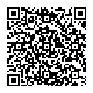 Tienen derecho a solicitar el acceso, oposición, rectificación,  supresión o limitación del tratamiento de sus datos, tal y como se explica en la información adicional.Información AdicionalPuede consultar la información adicional y detallada sobre protección de datos en el siguiente enlace: https://secretariageneral.ugr.es/pages/proteccion_datos/leyendas-informativas/_img/informacionadicionalgestionacademica/!HABILIDADES PRERREQUISITAS PARA PRESENTAR EL TFGHABILIDADES PRERREQUISITAS PARA PRESENTAR EL TFGHABILIDADES PRERREQUISITAS PARA PRESENTAR EL TFGHABILIDADES PRERREQUISITAS PARA PRESENTAR EL TFGEstas escalas evalúan habilidades prerrequisitas y requieren alcanzar un valor mínimo, sin el cual el TFG no puede llegar al aprobado. Estas escalas evalúan habilidades prerrequisitas y requieren alcanzar un valor mínimo, sin el cual el TFG no puede llegar al aprobado. Estas escalas evalúan habilidades prerrequisitas y requieren alcanzar un valor mínimo, sin el cual el TFG no puede llegar al aprobado. Estas escalas evalúan habilidades prerrequisitas y requieren alcanzar un valor mínimo, sin el cual el TFG no puede llegar al aprobado. Ortografía y sintaxis:Ortografía y sintaxis:Ortografía y sintaxis:0Más de 5 faltas de ortografía graves (p.ej., “b” en lugar de “v”) que podrían haber sido detectadas usando un corrector ortográfico. Uso frecuente de oraciones claramente agramaticales (con problemas graves de concordancia y puntuación) que llegan a dificultar la lectura y la comprensión del mensaje.Más de 5 faltas de ortografía graves (p.ej., “b” en lugar de “v”) que podrían haber sido detectadas usando un corrector ortográfico. Uso frecuente de oraciones claramente agramaticales (con problemas graves de concordancia y puntuación) que llegan a dificultar la lectura y la comprensión del mensaje.Más de 5 faltas de ortografía graves (p.ej., “b” en lugar de “v”) que podrían haber sido detectadas usando un corrector ortográfico. Uso frecuente de oraciones claramente agramaticales (con problemas graves de concordancia y puntuación) que llegan a dificultar la lectura y la comprensión del mensaje.Más de 5 faltas de ortografía graves (p.ej., “b” en lugar de “v”) que podrían haber sido detectadas usando un corrector ortográfico. Uso frecuente de oraciones claramente agramaticales (con problemas graves de concordancia y puntuación) que llegan a dificultar la lectura y la comprensión del mensaje.12345Un máximo de 2 faltas de ortografía de cualquier tipo. Sintaxis y estilo mayormente correctos, pero con oraciones a menudo excesivamente complejas y largas, y un vocabulario o bien excesivamente coloquial o excesivamente pedante.  Un máximo de 2 faltas de ortografía de cualquier tipo. Sintaxis y estilo mayormente correctos, pero con oraciones a menudo excesivamente complejas y largas, y un vocabulario o bien excesivamente coloquial o excesivamente pedante.  Un máximo de 2 faltas de ortografía de cualquier tipo. Sintaxis y estilo mayormente correctos, pero con oraciones a menudo excesivamente complejas y largas, y un vocabulario o bien excesivamente coloquial o excesivamente pedante.  Un máximo de 2 faltas de ortografía de cualquier tipo. Sintaxis y estilo mayormente correctos, pero con oraciones a menudo excesivamente complejas y largas, y un vocabulario o bien excesivamente coloquial o excesivamente pedante.  678910Ortografía perfecta. Uso de oraciones muy claras, de sintaxis sencilla, perfectamente engarzadas y que permiten una lectura rápida, fácil y muy buena comprensión de las ideas.  Ortografía perfecta. Uso de oraciones muy claras, de sintaxis sencilla, perfectamente engarzadas y que permiten una lectura rápida, fácil y muy buena comprensión de las ideas.  Ortografía perfecta. Uso de oraciones muy claras, de sintaxis sencilla, perfectamente engarzadas y que permiten una lectura rápida, fácil y muy buena comprensión de las ideas.  Ortografía perfecta. Uso de oraciones muy claras, de sintaxis sencilla, perfectamente engarzadas y que permiten una lectura rápida, fácil y muy buena comprensión de las ideas.  PUNTUACION (0-10)PUNTUACION (0-10)Puntuación <2, TFG no apto.Formato general del documento:Formato general del documento:0No se respeta la estructura general del documento según el tipo de TFG ni las características generales de formato indicadas en el Manual del Estudiante (incluyendo el adjuntar la declaración de originalidad). No se respetan en absoluto las características de formato de las citas y los resultados estadísticos, tablas y figuras especificadas en las normas APA y en el Manual del estudiante.No se respeta la estructura general del documento según el tipo de TFG ni las características generales de formato indicadas en el Manual del Estudiante (incluyendo el adjuntar la declaración de originalidad). No se respetan en absoluto las características de formato de las citas y los resultados estadísticos, tablas y figuras especificadas en las normas APA y en el Manual del estudiante.No se respeta la estructura general del documento según el tipo de TFG ni las características generales de formato indicadas en el Manual del Estudiante (incluyendo el adjuntar la declaración de originalidad). No se respetan en absoluto las características de formato de las citas y los resultados estadísticos, tablas y figuras especificadas en las normas APA y en el Manual del estudiante.12Se respeta la estructura general del documento según el tipo de TFG y se respetan las características de formato generales indicadas en el Manual del Estudiante (cap. 18), pero no se siguen las normas APA para el formateo de citas, referencias, resultados estadísticos, tablas y figuras.Se respeta la estructura general del documento según el tipo de TFG y se respetan las características de formato generales indicadas en el Manual del Estudiante (cap. 18), pero no se siguen las normas APA para el formateo de citas, referencias, resultados estadísticos, tablas y figuras.Se respeta la estructura general del documento según el tipo de TFG y se respetan las características de formato generales indicadas en el Manual del Estudiante (cap. 18), pero no se siguen las normas APA para el formateo de citas, referencias, resultados estadísticos, tablas y figuras.345Se respeta la estructura general del documento según el tipo de TFG y se respetan las características de formato generales indicadas en el Manual del Estudiante (cap. 18). Además, se intenta seguir las normas APA para el formateo de citas, referencias, resultados estadísticos, tablas y figuras, pero su aplicación es inconsistente y hay muchos ejemplos en los que no se siguen correctamente.Se respeta la estructura general del documento según el tipo de TFG y se respetan las características de formato generales indicadas en el Manual del Estudiante (cap. 18). Además, se intenta seguir las normas APA para el formateo de citas, referencias, resultados estadísticos, tablas y figuras, pero su aplicación es inconsistente y hay muchos ejemplos en los que no se siguen correctamente.Se respeta la estructura general del documento según el tipo de TFG y se respetan las características de formato generales indicadas en el Manual del Estudiante (cap. 18). Además, se intenta seguir las normas APA para el formateo de citas, referencias, resultados estadísticos, tablas y figuras, pero su aplicación es inconsistente y hay muchos ejemplos en los que no se siguen correctamente.678910Respeto perfecto de la estructura general del documento según el tipo de TFG. Se respetan en detalle y de forma consistente las características de formato de las citas y los resultados estadísticos, tablas y figuras especificadas en las normas APA y en el Manual del estudiante.Respeto perfecto de la estructura general del documento según el tipo de TFG. Se respetan en detalle y de forma consistente las características de formato de las citas y los resultados estadísticos, tablas y figuras especificadas en las normas APA y en el Manual del estudiante.Respeto perfecto de la estructura general del documento según el tipo de TFG. Se respetan en detalle y de forma consistente las características de formato de las citas y los resultados estadísticos, tablas y figuras especificadas en las normas APA y en el Manual del estudiante.PUNTUACION (0-10)Puntuación <2, TFG no apto.Formato general de la presentación:Formato general de la presentación:0No se respeta la estructura general del formato de presentación indicadas en la guía de la asignatura y en el Manual del Estudiante. Los diferentes subapartados no se encuentran correctamente organizados. Las figuras y apoyos visuales no ayudan a la mejor comprensión de la información presentada.No se respeta la estructura general del formato de presentación indicadas en la guía de la asignatura y en el Manual del Estudiante. Los diferentes subapartados no se encuentran correctamente organizados. Las figuras y apoyos visuales no ayudan a la mejor comprensión de la información presentada.No se respeta la estructura general del formato de presentación indicadas en la guía de la asignatura y en el Manual del Estudiante. Los diferentes subapartados no se encuentran correctamente organizados. Las figuras y apoyos visuales no ayudan a la mejor comprensión de la información presentada.12345Se respeta la estructura general del formato de presentación indicadas en la guía de la asignatura y en el Manual del Estudiante. Los diferentes subapartados se encuentran medianamente organizados. Las figuras y apoyos visuales ayudan a la mejor comprensión de la información presentada, aunque podrían mejorarse.Se respeta la estructura general del formato de presentación indicadas en la guía de la asignatura y en el Manual del Estudiante. Los diferentes subapartados se encuentran medianamente organizados. Las figuras y apoyos visuales ayudan a la mejor comprensión de la información presentada, aunque podrían mejorarse.Se respeta la estructura general del formato de presentación indicadas en la guía de la asignatura y en el Manual del Estudiante. Los diferentes subapartados se encuentran medianamente organizados. Las figuras y apoyos visuales ayudan a la mejor comprensión de la información presentada, aunque podrían mejorarse.678910Perfecto respeto de la estructura general del formato de presentación indicado en la guía de la asignatura y en el Manual del Estudiante. Los diferentes subapartados se encuentran muy bien organizados. Las figuras y apoyos visuales son de gran ayuda para la comprensión de la información presentada.Perfecto respeto de la estructura general del formato de presentación indicado en la guía de la asignatura y en el Manual del Estudiante. Los diferentes subapartados se encuentran muy bien organizados. Las figuras y apoyos visuales son de gran ayuda para la comprensión de la información presentada.Perfecto respeto de la estructura general del formato de presentación indicado en la guía de la asignatura y en el Manual del Estudiante. Los diferentes subapartados se encuentran muy bien organizados. Las figuras y apoyos visuales son de gran ayuda para la comprensión de la información presentada.PUNTUACION (0-10)Puntuación <2, TFG no apto.CALIDAD DEL TRABAJOCALIDAD DEL TRABAJOEstas escalas no requieren un valor mínimo. La nota máxima obtenible es un 70% de la nota final otorgada por el tutor.Estas escalas no requieren un valor mínimo. La nota máxima obtenible es un 70% de la nota final otorgada por el tutor.Estas escalas no requieren un valor mínimo. La nota máxima obtenible es un 70% de la nota final otorgada por el tutor.Comprensión del tema propuesto para el TFGComprensión del tema propuesto para el TFGLa comprensión del tema depende de 3 grandes factores, ligados a tener una idea clara de: 1) la pregunta que se intenta responder con el TFG; 2) el por qué esa pregunta es importante; y 3) cómo la estrategia elegida nos va a permitir responder la pregunta (para más información, consúltese el Cap. 15 del Manual del Estudiante).La comprensión del tema depende de 3 grandes factores, ligados a tener una idea clara de: 1) la pregunta que se intenta responder con el TFG; 2) el por qué esa pregunta es importante; y 3) cómo la estrategia elegida nos va a permitir responder la pregunta (para más información, consúltese el Cap. 15 del Manual del Estudiante).La comprensión del tema depende de 3 grandes factores, ligados a tener una idea clara de: 1) la pregunta que se intenta responder con el TFG; 2) el por qué esa pregunta es importante; y 3) cómo la estrategia elegida nos va a permitir responder la pregunta (para más información, consúltese el Cap. 15 del Manual del Estudiante).0El alumno/a no comprende el marco teórico en el que se encuadra su TFG, no es capaz de explicar cuál es la pregunta que se intenta responder con él, ni cómo la metodología usada permite intentar responder esa pregunta.El alumno/a no comprende el marco teórico en el que se encuadra su TFG, no es capaz de explicar cuál es la pregunta que se intenta responder con él, ni cómo la metodología usada permite intentar responder esa pregunta.El alumno/a no comprende el marco teórico en el que se encuadra su TFG, no es capaz de explicar cuál es la pregunta que se intenta responder con él, ni cómo la metodología usada permite intentar responder esa pregunta.12345El alumno/a tiene una comprensión básica de la temática en la que se encuadra su trabajo, de la pregunta que se intenta responder y de la metodología usada para ello, suficiente para llevar adelante el TFG propuesto, aunque le falta una comprensión clara de las implicaciones más generales de la temática.El alumno/a tiene una comprensión básica de la temática en la que se encuadra su trabajo, de la pregunta que se intenta responder y de la metodología usada para ello, suficiente para llevar adelante el TFG propuesto, aunque le falta una comprensión clara de las implicaciones más generales de la temática.El alumno/a tiene una comprensión básica de la temática en la que se encuadra su trabajo, de la pregunta que se intenta responder y de la metodología usada para ello, suficiente para llevar adelante el TFG propuesto, aunque le falta una comprensión clara de las implicaciones más generales de la temática.678910El alumno/a comprende el marco teórico en el que se encuadra su TFG. Comprende bien los aspectos teóricos más relevantes que hacen importante la pregunta que se intenta responder, sus implicaciones y conexiones con cuestiones más generales y cómo la metodología a seguir permite intentar responder la pregunta planteada.  El alumno/a comprende el marco teórico en el que se encuadra su TFG. Comprende bien los aspectos teóricos más relevantes que hacen importante la pregunta que se intenta responder, sus implicaciones y conexiones con cuestiones más generales y cómo la metodología a seguir permite intentar responder la pregunta planteada.  El alumno/a comprende el marco teórico en el que se encuadra su TFG. Comprende bien los aspectos teóricos más relevantes que hacen importante la pregunta que se intenta responder, sus implicaciones y conexiones con cuestiones más generales y cómo la metodología a seguir permite intentar responder la pregunta planteada.  PUNTUACION (0-10)Solidez del argumento:Solidez del argumento:La solidez del argumento depende de dos grandes factores: 1) la selección de fuentes de información en las que se apoya el argumento; y 2) la lógica utiliza en la vinculación de las premisas con las conclusiones (para más información, véase el Cap.15 del Manual del Estudiante).La solidez del argumento depende de dos grandes factores: 1) la selección de fuentes de información en las que se apoya el argumento; y 2) la lógica utiliza en la vinculación de las premisas con las conclusiones (para más información, véase el Cap.15 del Manual del Estudiante).La solidez del argumento depende de dos grandes factores: 1) la selección de fuentes de información en las que se apoya el argumento; y 2) la lógica utiliza en la vinculación de las premisas con las conclusiones (para más información, véase el Cap.15 del Manual del Estudiante).0Uso exclusivo de fuentes de información de poca fiabilidad (páginas de internet de autores no identificados, folletos, anécdotas...) y/o el argumento tiene problemas lógicos importantes (incurre en graves falacias lógicas). Las afirmaciones no se apoyan de forma adecuada en citas.Uso exclusivo de fuentes de información de poca fiabilidad (páginas de internet de autores no identificados, folletos, anécdotas...) y/o el argumento tiene problemas lógicos importantes (incurre en graves falacias lógicas). Las afirmaciones no se apoyan de forma adecuada en citas.Uso exclusivo de fuentes de información de poca fiabilidad (páginas de internet de autores no identificados, folletos, anécdotas...) y/o el argumento tiene problemas lógicos importantes (incurre en graves falacias lógicas). Las afirmaciones no se apoyan de forma adecuada en citas.123Uso de fuentes fiables y menos fiables, sin clara valoración de la distinción entre ellas, y/o el argumento tiene problemas lógicos importantes (incurre en graves falacias lógicas). Las afirmaciones casi nunca se apoyan de forma adecuada en citas.Uso de fuentes fiables y menos fiables, sin clara valoración de la distinción entre ellas, y/o el argumento tiene problemas lógicos importantes (incurre en graves falacias lógicas). Las afirmaciones casi nunca se apoyan de forma adecuada en citas.Uso de fuentes fiables y menos fiables, sin clara valoración de la distinción entre ellas, y/o el argumento tiene problemas lógicos importantes (incurre en graves falacias lógicas). Las afirmaciones casi nunca se apoyan de forma adecuada en citas.45Uso predominante de fuentes fiables de información, mostrando una clara valoración de la importancia que debe darse a una fuente en función de su calidad. No considera fuentes de la literatura científica internacional (escritas en inglés). No hay graves falacias lógicas en el argumento. Las afirmaciones a veces no se apoyan de forma adecuada en citas.Uso predominante de fuentes fiables de información, mostrando una clara valoración de la importancia que debe darse a una fuente en función de su calidad. No considera fuentes de la literatura científica internacional (escritas en inglés). No hay graves falacias lógicas en el argumento. Las afirmaciones a veces no se apoyan de forma adecuada en citas.Uso predominante de fuentes fiables de información, mostrando una clara valoración de la importancia que debe darse a una fuente en función de su calidad. No considera fuentes de la literatura científica internacional (escritas en inglés). No hay graves falacias lógicas en el argumento. Las afirmaciones a veces no se apoyan de forma adecuada en citas.67Uso predominante de fuentes fiables de información, mostrando una clara valoración de la importancia que debe darse a una fuente en función de su calidad. Incluye fuentes de la literatura científica internacional (escritas en inglés). No hay graves falacias lógicas en el argumento. Las afirmaciones casi siempre se apoyan de forma adecuada en citas.Uso predominante de fuentes fiables de información, mostrando una clara valoración de la importancia que debe darse a una fuente en función de su calidad. Incluye fuentes de la literatura científica internacional (escritas en inglés). No hay graves falacias lógicas en el argumento. Las afirmaciones casi siempre se apoyan de forma adecuada en citas.Uso predominante de fuentes fiables de información, mostrando una clara valoración de la importancia que debe darse a una fuente en función de su calidad. Incluye fuentes de la literatura científica internacional (escritas en inglés). No hay graves falacias lógicas en el argumento. Las afirmaciones casi siempre se apoyan de forma adecuada en citas.8910Uso exclusivo de fuentes de gran calidad científica (revistas internacionales con revisión por pares, libros y obras de referencia de prestigio reconocido). El idioma no es un impedimento para la selección y utilización de fuentes de información. No hay graves falacias lógicas en el argumento. Las afirmaciones se apoyan de forma adecuada en citas.Uso exclusivo de fuentes de gran calidad científica (revistas internacionales con revisión por pares, libros y obras de referencia de prestigio reconocido). El idioma no es un impedimento para la selección y utilización de fuentes de información. No hay graves falacias lógicas en el argumento. Las afirmaciones se apoyan de forma adecuada en citas.Uso exclusivo de fuentes de gran calidad científica (revistas internacionales con revisión por pares, libros y obras de referencia de prestigio reconocido). El idioma no es un impedimento para la selección y utilización de fuentes de información. No hay graves falacias lógicas en el argumento. Las afirmaciones se apoyan de forma adecuada en citas.PUNTUACION (0-10)Claridad de la estructura del argumento:Claridad de la estructura del argumento:La claridad de la estructura del argumento depende, evidentemente, de que el argumento tenga una buena estructura, pero de forma clave, depende de que el autor haya sabido hacer clara esta estructura al lector. Para esto es importante un uso adecuado de los epígrafes, de comentarios metanarrativos a todo lo largo del texto, y una ordenación lógica de las ideas (para más información, véase el Cap.15 del Manual del Estudiante).La claridad de la estructura del argumento depende, evidentemente, de que el argumento tenga una buena estructura, pero de forma clave, depende de que el autor haya sabido hacer clara esta estructura al lector. Para esto es importante un uso adecuado de los epígrafes, de comentarios metanarrativos a todo lo largo del texto, y una ordenación lógica de las ideas (para más información, véase el Cap.15 del Manual del Estudiante).La claridad de la estructura del argumento depende, evidentemente, de que el argumento tenga una buena estructura, pero de forma clave, depende de que el autor haya sabido hacer clara esta estructura al lector. Para esto es importante un uso adecuado de los epígrafes, de comentarios metanarrativos a todo lo largo del texto, y una ordenación lógica de las ideas (para más información, véase el Cap.15 del Manual del Estudiante).0No se plantea claramente la pregunta que se intenta responder con el trabajo (no hay objetivos claros). El argumento para responderla es deslavazado, y el lector se pregunta muy a menudo qué tiene que ver el párrafo con el objetivo del trabajo. No hay una respuesta clara a la pregunta del trabajo (ausencia de conclusiones claras). No se plantea claramente la pregunta que se intenta responder con el trabajo (no hay objetivos claros). El argumento para responderla es deslavazado, y el lector se pregunta muy a menudo qué tiene que ver el párrafo con el objetivo del trabajo. No hay una respuesta clara a la pregunta del trabajo (ausencia de conclusiones claras). No se plantea claramente la pregunta que se intenta responder con el trabajo (no hay objetivos claros). El argumento para responderla es deslavazado, y el lector se pregunta muy a menudo qué tiene que ver el párrafo con el objetivo del trabajo. No hay una respuesta clara a la pregunta del trabajo (ausencia de conclusiones claras). 12345Se plantea la pregunta que el trabajo intenta responder con claridad suficiente. El argumento está relativamente bien estructurado, pero hay partes que no se entiende por qué se han tocado ni qué aportan al conjunto. Las conclusiones no son del todo claras ni se ve claramente la relación entre ellas y el argumento usado para apoyarlas. Se plantea la pregunta que el trabajo intenta responder con claridad suficiente. El argumento está relativamente bien estructurado, pero hay partes que no se entiende por qué se han tocado ni qué aportan al conjunto. Las conclusiones no son del todo claras ni se ve claramente la relación entre ellas y el argumento usado para apoyarlas. Se plantea la pregunta que el trabajo intenta responder con claridad suficiente. El argumento está relativamente bien estructurado, pero hay partes que no se entiende por qué se han tocado ni qué aportan al conjunto. Las conclusiones no son del todo claras ni se ve claramente la relación entre ellas y el argumento usado para apoyarlas. 67Se plantea claramente la pregunta que el trabajo intenta responder. El argumento está relativamente bien estructurado, y el autor hace esfuerzos para guiar al lector con comentarios metanarrativos que explican el flujo del argumento, pero aún hay algunas partes que no se entiende por qué se han tocado. Las conclusiones no son del todo claras, pero más o menos se siguen del argumento. Se plantea claramente la pregunta que el trabajo intenta responder. El argumento está relativamente bien estructurado, y el autor hace esfuerzos para guiar al lector con comentarios metanarrativos que explican el flujo del argumento, pero aún hay algunas partes que no se entiende por qué se han tocado. Las conclusiones no son del todo claras, pero más o menos se siguen del argumento. Se plantea claramente la pregunta que el trabajo intenta responder. El argumento está relativamente bien estructurado, y el autor hace esfuerzos para guiar al lector con comentarios metanarrativos que explican el flujo del argumento, pero aún hay algunas partes que no se entiende por qué se han tocado. Las conclusiones no son del todo claras, pero más o menos se siguen del argumento. 8910Clara especificación de la pregunta global que se intenta responder, del procedimiento a seguir para responderla y de la respuesta finalmente alcanzada. Cada párrafo cumple un papel lógico dentro de la estructura global y el autor se ha preocupado de orientar al lector en todo momento con respecto a la estructura del argumento mediante comentarios metanarrativos. Clara especificación de la pregunta global que se intenta responder, del procedimiento a seguir para responderla y de la respuesta finalmente alcanzada. Cada párrafo cumple un papel lógico dentro de la estructura global y el autor se ha preocupado de orientar al lector en todo momento con respecto a la estructura del argumento mediante comentarios metanarrativos. Clara especificación de la pregunta global que se intenta responder, del procedimiento a seguir para responderla y de la respuesta finalmente alcanzada. Cada párrafo cumple un papel lógico dentro de la estructura global y el autor se ha preocupado de orientar al lector en todo momento con respecto a la estructura del argumento mediante comentarios metanarrativos. PUNTUACION (0-10)Calidad de la revisión e integración de conocimientosCalidad de la revisión e integración de conocimientos0El alumno/a no ha realizado una revisión exhaustiva de la literatura. No ha logrado alcanzar una visión global y objetiva de la temática y no ha sido capaz de extraer sus propias conclusiones sobre la pregunta principal del trabajo. El alumno/a no ha realizado una revisión exhaustiva de la literatura. No ha logrado alcanzar una visión global y objetiva de la temática y no ha sido capaz de extraer sus propias conclusiones sobre la pregunta principal del trabajo. El alumno/a no ha realizado una revisión exhaustiva de la literatura. No ha logrado alcanzar una visión global y objetiva de la temática y no ha sido capaz de extraer sus propias conclusiones sobre la pregunta principal del trabajo. 12345El alumno/a ha realizado una revisión de la literatura aceptable. Ha logrado alcanzar una visión global y objetiva de la temática, aunque no ha sido capaz de extraer sus propias conclusiones sobre la pregunta principal del trabajo. No se incluye ningún tipo de valoración, análisis o crítica de la información presentada, se limita a transcribir las ideas de los autores citados.El alumno/a ha realizado una revisión de la literatura aceptable. Ha logrado alcanzar una visión global y objetiva de la temática, aunque no ha sido capaz de extraer sus propias conclusiones sobre la pregunta principal del trabajo. No se incluye ningún tipo de valoración, análisis o crítica de la información presentada, se limita a transcribir las ideas de los autores citados.El alumno/a ha realizado una revisión de la literatura aceptable. Ha logrado alcanzar una visión global y objetiva de la temática, aunque no ha sido capaz de extraer sus propias conclusiones sobre la pregunta principal del trabajo. No se incluye ningún tipo de valoración, análisis o crítica de la información presentada, se limita a transcribir las ideas de los autores citados.678910El alumno/a ha realizado una revisión exhaustiva de la literatura. Ha logrado alcanzar una visión global y objetiva de la temática, y ha sido capaz de extraer sus propias conclusiones sobre la pregunta principal del trabajo. El texto incluye análisis frecuentes de la información que van más allá de los planteados por los autores estudiados.El alumno/a ha realizado una revisión exhaustiva de la literatura. Ha logrado alcanzar una visión global y objetiva de la temática, y ha sido capaz de extraer sus propias conclusiones sobre la pregunta principal del trabajo. El texto incluye análisis frecuentes de la información que van más allá de los planteados por los autores estudiados.El alumno/a ha realizado una revisión exhaustiva de la literatura. Ha logrado alcanzar una visión global y objetiva de la temática, y ha sido capaz de extraer sus propias conclusiones sobre la pregunta principal del trabajo. El texto incluye análisis frecuentes de la información que van más allá de los planteados por los autores estudiados.PUNTUACION (0-10)Sólo para TFGs que impliquen el análisis de datos (reales o simulados)Sólo para TFGs que impliquen el análisis de datos (reales o simulados)Sólo para TFGs que impliquen el análisis de datos (reales o simulados)Análisis y discusión de los datosAnálisis y discusión de los datos0El alumno/a no ha realizado análisis estadísticos o los análisis no son apropiados. El alumno/a no comprende el análisis o no es capaz de interpretar su significado.El alumno/a no ha realizado análisis estadísticos o los análisis no son apropiados. El alumno/a no comprende el análisis o no es capaz de interpretar su significado.El alumno/a no ha realizado análisis estadísticos o los análisis no son apropiados. El alumno/a no comprende el análisis o no es capaz de interpretar su significado.12345El alumno/a ha realizado los análisis estadísticos de forma correcta, aunque no ha aprendido a realizarlo con total independencia. Comprende relativamente bien el análisis, es capaz de interpretar su significado, pero tendría dificultades para aplicarlo a su futura práctica profesional.El alumno/a ha realizado los análisis estadísticos de forma correcta, aunque no ha aprendido a realizarlo con total independencia. Comprende relativamente bien el análisis, es capaz de interpretar su significado, pero tendría dificultades para aplicarlo a su futura práctica profesional.El alumno/a ha realizado los análisis estadísticos de forma correcta, aunque no ha aprendido a realizarlo con total independencia. Comprende relativamente bien el análisis, es capaz de interpretar su significado, pero tendría dificultades para aplicarlo a su futura práctica profesional.678910El alumno/a ha realizado los análisis estadísticos de forma correcta y ha aprendido a realizarlos con total independencia. Comprende el análisis, es capaz de interpretar su significado y podría aplicarlo a su futura práctica profesional.El alumno/a ha realizado los análisis estadísticos de forma correcta y ha aprendido a realizarlos con total independencia. Comprende el análisis, es capaz de interpretar su significado y podría aplicarlo a su futura práctica profesional.El alumno/a ha realizado los análisis estadísticos de forma correcta y ha aprendido a realizarlos con total independencia. Comprende el análisis, es capaz de interpretar su significado y podría aplicarlo a su futura práctica profesional.PUNTUACION (0-10)Sólo para TFGs de aplicación de conocimientos a casos prácticos (p.ej., casos clínicos, programas de intervención, etc.).Sólo para TFGs de aplicación de conocimientos a casos prácticos (p.ej., casos clínicos, programas de intervención, etc.).Sólo para TFGs de aplicación de conocimientos a casos prácticos (p.ej., casos clínicos, programas de intervención, etc.).Capacidad de aplicar conocimientos a la práctica:Capacidad de aplicar conocimientos a la práctica:La capacidad de aplicar conocimientos a la práctica depende de 3 aspectos fundamentales: 1) identificar los elementos clave de la situación práctica planteada; 2) seleccionar los conocimientos relevantes para esa situación; 3) realizar una buena evaluación de la situación; 4) tomar decisiones adecuadas de intervención; y 5) plantear estrategias de seguimiento de la propia intervención.La capacidad de aplicar conocimientos a la práctica depende de 3 aspectos fundamentales: 1) identificar los elementos clave de la situación práctica planteada; 2) seleccionar los conocimientos relevantes para esa situación; 3) realizar una buena evaluación de la situación; 4) tomar decisiones adecuadas de intervención; y 5) plantear estrategias de seguimiento de la propia intervención.La capacidad de aplicar conocimientos a la práctica depende de 3 aspectos fundamentales: 1) identificar los elementos clave de la situación práctica planteada; 2) seleccionar los conocimientos relevantes para esa situación; 3) realizar una buena evaluación de la situación; 4) tomar decisiones adecuadas de intervención; y 5) plantear estrategias de seguimiento de la propia intervención.0No es capaz de reconocer en una situación práctica sus objetivos y/o componentes básicos. No identifica los conocimientos que demanda la situación práctica. No es capaz de realizar un diagnóstico de partida y/o de acceder a información adecuada y fiable para ello. Toma decisiones, pero no las justifica. No desarrolla ninguna estrategia para el seguimiento y evaluación de los resultados alcanzados.No es capaz de reconocer en una situación práctica sus objetivos y/o componentes básicos. No identifica los conocimientos que demanda la situación práctica. No es capaz de realizar un diagnóstico de partida y/o de acceder a información adecuada y fiable para ello. Toma decisiones, pero no las justifica. No desarrolla ninguna estrategia para el seguimiento y evaluación de los resultados alcanzados.No es capaz de reconocer en una situación práctica sus objetivos y/o componentes básicos. No identifica los conocimientos que demanda la situación práctica. No es capaz de realizar un diagnóstico de partida y/o de acceder a información adecuada y fiable para ello. Toma decisiones, pero no las justifica. No desarrolla ninguna estrategia para el seguimiento y evaluación de los resultados alcanzados.12345Es capaz de reconocer en una situación práctica sus objetivos y/o componentes básicos, pero no los aplica correctamente. Realiza un diagnóstico de la situación, pero la información recabada no es adecuada ni fiable y, por tanto, no permite diseñar una buena solución al problema práctico. Justifica las decisiones tomadas, pero no de manera adecuada. Contempla una estrategia para la evaluación de resultados, pero no es del todo adecuada.Es capaz de reconocer en una situación práctica sus objetivos y/o componentes básicos, pero no los aplica correctamente. Realiza un diagnóstico de la situación, pero la información recabada no es adecuada ni fiable y, por tanto, no permite diseñar una buena solución al problema práctico. Justifica las decisiones tomadas, pero no de manera adecuada. Contempla una estrategia para la evaluación de resultados, pero no es del todo adecuada.Es capaz de reconocer en una situación práctica sus objetivos y/o componentes básicos, pero no los aplica correctamente. Realiza un diagnóstico de la situación, pero la información recabada no es adecuada ni fiable y, por tanto, no permite diseñar una buena solución al problema práctico. Justifica las decisiones tomadas, pero no de manera adecuada. Contempla una estrategia para la evaluación de resultados, pero no es del todo adecuada.678910Reconoce en una situación práctica sus objetivos y componentes básicos, relacionándolos entre sí. Identifica y aplica los conocimientos relevantes correctamente. Realiza un buen diagnóstico, recabando información adecuada y fiable que permite tomar las decisiones adecuadas. Justifica las decisiones de forma clara, convincente y estructurada. Pone en marcha una buena estrategia para la evaluación de resultados.Reconoce en una situación práctica sus objetivos y componentes básicos, relacionándolos entre sí. Identifica y aplica los conocimientos relevantes correctamente. Realiza un buen diagnóstico, recabando información adecuada y fiable que permite tomar las decisiones adecuadas. Justifica las decisiones de forma clara, convincente y estructurada. Pone en marcha una buena estrategia para la evaluación de resultados.Reconoce en una situación práctica sus objetivos y componentes básicos, relacionándolos entre sí. Identifica y aplica los conocimientos relevantes correctamente. Realiza un buen diagnóstico, recabando información adecuada y fiable que permite tomar las decisiones adecuadas. Justifica las decisiones de forma clara, convincente y estructurada. Pone en marcha una buena estrategia para la evaluación de resultados.PUNTUACION (0-10)Valoración del acto de defensa:Valoración del acto de defensa:0La presentación del alumno/a ha sido desorganizada y no ha supuesto un buen resumen del trabajo escrito. El alumno/a no ha sabido responder a las preguntas de la comisión, no habiendo demostrado un conocimiento básico de la temática de su trabajo.La presentación del alumno/a ha sido desorganizada y no ha supuesto un buen resumen del trabajo escrito. El alumno/a no ha sabido responder a las preguntas de la comisión, no habiendo demostrado un conocimiento básico de la temática de su trabajo.La presentación del alumno/a ha sido desorganizada y no ha supuesto un buen resumen del trabajo escrito. El alumno/a no ha sabido responder a las preguntas de la comisión, no habiendo demostrado un conocimiento básico de la temática de su trabajo.12345La presentación del alumno/a ha sido medianamente organizada y ha resumido relativamente bien el trabajo escrito. El alumno/a ha respondido a las preguntas de la comisión, habiendo demostrado un conocimiento básico de la temática de su trabajo.La presentación del alumno/a ha sido medianamente organizada y ha resumido relativamente bien el trabajo escrito. El alumno/a ha respondido a las preguntas de la comisión, habiendo demostrado un conocimiento básico de la temática de su trabajo.La presentación del alumno/a ha sido medianamente organizada y ha resumido relativamente bien el trabajo escrito. El alumno/a ha respondido a las preguntas de la comisión, habiendo demostrado un conocimiento básico de la temática de su trabajo.678910La presentación del alumno/a ha sido muy organizada y de excelente calidad. El alumno/a ha respondido bien a las preguntas de la comisión, habiendo demostrado un conocimiento profundo de la temática de su trabajo.La presentación del alumno/a ha sido muy organizada y de excelente calidad. El alumno/a ha respondido bien a las preguntas de la comisión, habiendo demostrado un conocimiento profundo de la temática de su trabajo.La presentación del alumno/a ha sido muy organizada y de excelente calidad. El alumno/a ha respondido bien a las preguntas de la comisión, habiendo demostrado un conocimiento profundo de la temática de su trabajo.PUNTUACION (0-10)Información básica sobre protección de sus datos personales aportadosInformación básica sobre protección de sus datos personales aportadosInformación básica sobre protección de sus datos personales aportadosResponsableUniversidad de GranadaUniversidad de GranadaLegitimaciónLa Universidad de Granada se encuentra legitimada para el tratamiento de sus datos por ser necesario para el cumplimiento de una misión realizada en interés público o en el ejercicio de los poderes públicos. Art. 6.1.e) del Reglamento General de Protección de DatosLa Universidad de Granada se encuentra legitimada para el tratamiento de sus datos por ser necesario para el cumplimiento de una misión realizada en interés público o en el ejercicio de los poderes públicos. Art. 6.1.e) del Reglamento General de Protección de DatosFinalidadAportación de  informe final de la comisión TFGAportación de  informe final de la comisión TFGDestinatariosNo se prevén salvo obligación legal.No se prevén salvo obligación legal.Derechos:Tienen derecho a solicitar el acceso, oposición, rectificación,  supresión o limitación del tratamiento de sus datos, tal y como se explica en la información adicional.Tienen derecho a solicitar el acceso, oposición, rectificación,  supresión o limitación del tratamiento de sus datos, tal y como se explica en la información adicional.Información AdicionalPuede consultar la información adicional y detallada sobre protección de datos en el siguiente enlace: https://secretariageneral.ugr.es/pages/proteccion_datos/leyendas-informativas/_img/informacionadicionalgestionacademica/!Información básica sobre protección de sus datos personales aportadosInformación básica sobre protección de sus datos personales aportadosInformación básica sobre protección de sus datos personales aportadosResponsableUniversidad de GranadaUniversidad de GranadaLegitimaciónLa Universidad de Granada se encuentra legitimada para el tratamiento de sus datos por ser necesario para el cumplimiento de una misión realizada en interés público o en el ejercicio de los poderes públicos. Art. 6.1.e) del Reglamento General de Protección de DatosLa Universidad de Granada se encuentra legitimada para el tratamiento de sus datos por ser necesario para el cumplimiento de una misión realizada en interés público o en el ejercicio de los poderes públicos. Art. 6.1.e) del Reglamento General de Protección de DatosFinalidadTramitar su declaración de Originalidad del TFGTramitar su declaración de Originalidad del TFGDestinatariosNo se prevén salvo obligación legal.No se prevén salvo obligación legal.Derechos:Tienen derecho a solicitar el acceso, oposición, rectificación,  supresión o limitación del tratamiento de sus datos, tal y como se explica en la información adicional.Tienen derecho a solicitar el acceso, oposición, rectificación,  supresión o limitación del tratamiento de sus datos, tal y como se explica en la información adicional.Información AdicionalPuede consultar la información adicional y detallada sobre protección de datos en el siguiente enlace: https://secretariageneral.ugr.es/pages/proteccion_datos/leyendas-informativas/_img/informacionadicionalgestionacademica/!PREGUNTAVALORACIÓNVALORACIÓNVALORACIÓNVALORACIÓNVALORACIÓN1.- ¿Cuál es tu grado de satisfacción general con el TFG?123452.- ¿Cuál es tu grado de satisfacción con tu tutor? (Tienes un espacio justo debajo por si deseas realizar alguna anotación en este sentido)123453.- ¿Cuántas horas te ha dedicado el tutor (tutorías)?Indica el número de horas: Indica el número de horas: Indica el número de horas: Indica el número de horas: Indica el número de horas: 4.- ¿Crees que el TFG te ha aportado una mejora en tu formación como logopeda?123455.- ¿Cómo de adecuado fue el ajuste de horas de trabajo para la realización del TFG teniendo en cuenta que no debe superar 180 horas (6 créditos ECTS)? (Tienes un espacio justo debajo por si deseas realizar alguna anotación en este sentido)123456.- ¿Qué es lo que más destacarías del TFG?6.- ¿Qué es lo que más destacarías del TFG?6.- ¿Qué es lo que más destacarías del TFG?6.- ¿Qué es lo que más destacarías del TFG?6.- ¿Qué es lo que más destacarías del TFG?6.- ¿Qué es lo que más destacarías del TFG?7.- ¿Qué es lo menos positivo o lo que cambiarías del TFG?7.- ¿Qué es lo menos positivo o lo que cambiarías del TFG?7.- ¿Qué es lo menos positivo o lo que cambiarías del TFG?7.- ¿Qué es lo menos positivo o lo que cambiarías del TFG?7.- ¿Qué es lo menos positivo o lo que cambiarías del TFG?7.- ¿Qué es lo menos positivo o lo que cambiarías del TFG?